План работы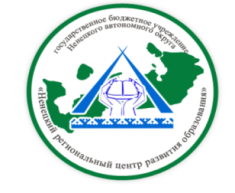 ГБУ НАО «Ненецкий региональныйцентр развития образования»на апрель  2020 года                                                         В течение месяцаДиректор   ГБУ НАО «НРЦРО»                                                О.Ю. КозицинаДатаМероприятиеМесто проведения и времяОтветственный1.04Методическое объединение учителей технологии (обслуживающий труд) «Этнокультурная составляющая в предметной области «Технология»Дистанционный режимУльяновская Н.Д.2.04МО учителей физики «Подготовка выпускников 9 и 11 классов к итоговой аттестации по физике. Практикум по решению наиболее сложных заданий»Дистанционный режимА.П. Чайка7.04Методическое объединение учителей музыки «Методы и приемы преподавания музыки для обучающихся с ОВЗ»Дистанционный режимУльяновская Н.Д.8.04МО преподавателей ДШИ художественного направления «Информационная компетентность педагога дополнительного образования»ГБУ ДО НАО «ДШИ»10.00Ипатова Т.П.8.04МО учителей географии «Совершенствование профессиональных компетенций учителя в части подготовки  обучающихся к ГИА»Дистанционный режимА.П. Чайка8.04Методическое объединение учителей технологии (технический труд) «Внеурочная деятельность в предметной области «Технология». Декоративно-прикладное творчество»Дистанционный режимУльяновская Н.Д.9.04Тренировочный экзамен по ЕГЭ для организаторов ОО НАОШамов А. С.9.04МО учителей химии «Подготовка выпускников 9 и 11 классов к итоговой аттестации по химии. Рекомендации по выполнению практической части в ОГЭ по химии»Дистанционный режимА.П. Чайка9.04Методическое объединение  учителей ИЗО «Особенности методики преподавания изобразительного искусства для обучающихся с ОВЗ»Дистанционный режимУльяновская Н.Д.14.04МО педагогических работников, участвующих в реализации программ кадетского воспитания   «Формирование навыков бесконфликтного общения обучающихся кадетских классов»ГБУ НАО «НРЦРО»кабинет 1915.00Ипатова Т.П.14.04ЛекториУМ для учителей математики «От эксперимента к исследовательской задаче»ГБУ НАО «НРЦРО» кабинет 10 15.30Корельская Е.Ю.16.04Очный этап межрегионального конкурса учебно-исследовательских, проектных и творческих работ обучающихся «Ломоносовский турнир» (в дистанционном режиме)ГБУ НАО «НРЦРО» кабинеты  10, 2114:00 ч Шишалова А.А.16.04Заседание МО «Тохолкода. Учитель» педагогов, ведущих родной язык «Анализ региональной олимпиады школьников НАО по родному (ненецкому) языку»ГБУ НАО «НРЦРО» кабинет 1915.00Талеева Л.Я.17.04Очный этап межрегионального конкурса учебно-исследовательских, проектных и творческих работ обучающихся «Ломоносовский турнир» (в дистанционном режиме)ГБУ НАО «НРЦРО»кабинеты  10, 2114:00 ч Шишалова А.А.17.04МО учителей начальных классов «Новые методы и инновационные технологии преподавания в современной начальной школе»ГБУ НАО «НРЦРО» Кабинет 1915.30 Петухова М.С.20.04МО учителей физической культуры «Совершенствование форм и методов организации образовательного процесса в соответствии с требованиями ФГОС НОО»Дистанционный режимЧечуев П.Н.21.04Очный региональный конкурс для учителей информатики «Excel-battle»ГБУ НАО «НРЦРО» кабинет 10 15.30Корельская Е.Ю.23.04Региональный конкурс учебно-исследовательских работ «XIII Малые Аввакумовские чтения» (в дистанционном режиме)ГБУК «Ненецкий краеведческий музей»Ижемцева Л.А.23.04МО учителей биологии «Создание развивающей образовательной среды для выявления и развития способностей обучающихся»ГБУ НАО «НРЦРО»Кабинет 1010.00.А.П. Чайка23.04МО учителей коррекционных классов «Коррекционно-развивающее обучение в начальной школе как тенденция дифференциации и интеграции образования»ГБУ НАО «НРЦРО» кабинет 2115.30 Петухова М.С.23.04Обучение организаторов назначенных на ЕГЭГБУ НАО «НРЦРО» кабинет 19Шамов А. С.24.04МО педагогов-психологов ОО НАО «Психологическая работа с кризисными состояниями» (дистанционный режим при условии карантинных мероприятий)Центр «ДАР»09.00Артемова Е.А.24.04Региональный этап Всероссийского конкурса отрядов юных инспекторов движения «Безопасное колесо – 2020»ГБОУ НАО «Средняя школа № 5»Чечуев П.Н.25.04Окружная военно – патриотическая игра «Зарничка» для воспитанников подготовительных групп  ДОО НАОДошкольные образовательные организации НАОВладимирова А.Н.25.04Региональный этап Всероссийского конкурса отрядов юных инспекторов движения «Безопасное колесо – 2020»ГБОУ НАО «Средняя школа № 5»Чечуев П.Н.25.04Военно-патриотическая Игра «Зарничка» для выпускников начальной школы ГКОУ НАО «Ненецкая СКШИ», спортивный залПетухова М.С.27.04Познавательная викторина  «По страницам Великой Отечественной войны»Дошкольные образовательные организации НАОВладимирова А.Н.27.04Региональный конкурс педагогического мастерства «Профессионал года – 2020»ГБУ НАО «НРЦРО» Козицина О.Ю.28.04Региональный конкурс педагогического мастерства «Профессионал года – 2020»ГБУ НАО «НРЦРО» Козицина О.Ю.29.04Региональный конкурс педагогического мастерства «Профессионал года – 2020»ГБУ НАО «НРЦРО» Козицина О.Ю.30.04Региональный конкурс педагогического мастерства «Профессионал года – 2020»ГБУ НАО «НРЦРО» Козицина О.Ю.30.04Плановое заседание Главной аттестационной комиссии управления образования, молодежной политики и спорта  Департамента ОКиС НАОГБУ НАО «НРЦРО» Кабинет № 1014.00Хабарова К.А.МероприятиеМесто проведения и времяОтветственный«Формирование элементарных математических представлений в соответствии с   ФГОС ДО» ГБДОУ НАО «Д- сад «Ромашка»Владимирова А.Н.Ресурсная площадка по созданию вариативных форм социализации детей раннего возраста «Раннее детство: у истоков развития личности»ГБОУ НАО «СШ №2 - д- сад «Теремок»Владимирова А.Н.РП «Физическое развитие и здоровьесбережение дошкольников в ДОО» ГБДОУ НАО «Д - сад п. Красное»Владимирова А.Н.РП « Речевое развитие детей  старшего дошкольного возраста как приоритетная задача ФГОС ДО»ГБДОУ НАО «ЦРР – детский сад «Радуга»Владимирова А.Н.Ресурсная  площадка по направлению «Исследовательская деятельность обучающихся»  ГБОУ НАО «СШ п. Красное»А.П. ЧайкаIII Региональный чемпионат профессионального мастерства  для людей с инвалидностью и ограниченными возможностями здоровья «Абилимпикс» в Ненецком автономном округеСпортивный зал ГКОУ НАО "Ненецкая СКШИ",КДЦ «Арктика»20-24 апреляТуманова Е.Г.Региональный конкурс для выпускников начальной школы «Ученик года – 2020»ГБУ НАО «НРЦРО»27-30 апреляШишалова А.А.Конкурс методических разработок библиотечных мероприятий «О той земле, где ты родился»,  посвященного празднованию 90-летия Ненецкого автономного округа и 85-летия г. Нарьян-МараГБУ НАО «НРЦРО»Апрель-майБахирева Н.М.Региональный конкурс художественного творчества  «Этот День Победы»ГБУ НАО «НРЦРО»Апрель-майУльяновская Н.Д.Региональный этап VII Всероссийского конкурса «Лучшая инклюзивная школа - 2020».Центр «ДАР»Март-апрельЗенина О.С.Окружной заочный конкурс среди образовательных организаций на лучшую организацию работы по профилактике правонарушений несовершеннолетних (постановление Администрации НАО от 30.10.2013 № 378-п «Об утверждении госпрограммы НАО «Обеспечение общественного порядка, противодействие преступности, терроризм, экстремизму и коррупции в НАО)Центр «ДАР»апрельСолонович Е.А.Региональный заочный конкурс профессионального мастерства «Учитель-дефектолог - 2020» (распоряжение ДОКиС НАО от 13 марта 2020 № 255-р)Центр «ДАР»апрельБогданова Т.А.Безумова Н.В.Зенина О.С.Федеральный Проект Мультимедийный музейный комплекс «Дорога Памяти», направленный на увековечивание памяти участников ВОВОО НАОапрельПетухова М.С.Мониторинг качества преподавания родного (ненецкого) языка в 4 классах общеобразовательных организаций НАО в 2020 годуОбщеобразовательные организацииАпрель-майТалеева Л.Я.Региональный конкурс методических разработок уроков математики, посвященный юбилею Победы «И помнит мир спасенный» (заочный)ОО НАОапрельКорельская Е.Ю.Региональный конкурс методических материалов с использованием мобильных технологий для учителей информатики «Основы алгоритмизации и программирования» (заочно)ОО НАОапрельКорельская Е.Ю.Всероссийские проверочные работы (ВПР) В произвольные даты установленные ОООО НАОапрельКорельская Е. Ю.Региональный этап Всероссийского конкурса творческих работ обучающихся в учреждениях дополнительного образования художественной направленности «Я и Россия: мечты о будущем» ГБУ НАО «НРЦРО»февраль - октябрьИпатова Т.П.Региональный конкурс открытых уроков педагогов дополнительного образования «Мастерская успеха»ГБУ НАО «НРЦРО»Март-апрельИпатова Т.П.Очный региональный конкурс по живописи «О чём молчит натюрморт» ГБУ ДО НАО «ДШИ»апрельИпатова Т.П.Конкурс «Веселый старты» для обучающихся кадетских классов ОО НАОГБУ НАО «НРЦРО»апрельИпатова Т.П.Региональный этап  XV Всероссийского конкурса «За нравственный подвиг учителя»ГБУ НАО «НРЦРО» Февраль-апрельПетухова М.С.Федеральный Проект, направленный на увековечивание памяти участников ВОВ «Мультимедийный музейный комплекс «Дорога Памяти» ГБУ НАО «НРЦРО» Март-апрельПетухова М.С.Страничка ненецкого языка в ВКГруппа НРЦРО в Вконтакте   апрельВарницына О. И.Региональный этап Всероссийского открытого конкурса «Таланты Арктики. Дети»ГБУ НАО «НРЦРО» Март-апрельВарницына О. И.Региональный этап IV Межрегионального конкурса сочинений «Я – гражданин России!»ГБУ НАО «НРЦРО»Март-апрельИпатова Т.П.Программа просвещения родителей по вопросам детской психологии и педагогики «Семья НАО – компетентная семья»- для родителей (законных представителей) и детей от 1-7 лет, не посещающих ОО.1) тема: «Компот для ёжика» (развитие речи)2) тема: Развлечение «В гости к хозяюшке»ГБДОУ НАО «Д/с «Семицветик»18.00апрельКанева Т.В.Чанаева Ц.Н.Стационарные заседания психолого-медико-педагогической комиссии Центр «ДАР»ПМПКПМПКИндивидуальные коррекционно-развивающие занятия с детьми педагога-психологаЦентр «ДАР»Канева Т.В.Артемова Е.А.Чанаева Ц.Н.Диагностика детско-родительских отношений  (по определению суда)Центр «ДАР»Артемова Е.А.Канева Т.В.Консультирование родителей (законных представителей) по вопросам обучения, развития и воспитания детейЦентр «ДАР»специалисты Центра «ДАР»Индивидуальное консультирование работников образовательных организаций, учреждений социального обслуживания, здравоохранения, других организацийЦентр «ДАР»специалисты Центра «ДАР»Информационно-просветительская работа с населением в области предупреждения и коррекции недостатков в физическом и (или) психическом развитии и (или) отклонений в поведении детейОО НАО(по запросу)специалисты Центра «ДАР»